A-3   PODDASZE - wyposażenieA-3   PODDASZE - wyposażenieA-3   PODDASZE - wyposażenieA-3   PODDASZE - wyposażenieA-3   PODDASZE - wyposażenieA-3   PODDASZE - wyposażenieA-3   PODDASZE - wyposażenieA-3   PODDASZE - wyposażenie2/1salaObudowa grzejnika – z siatką mosiężną lub drewnianą,   Wym około:Wys, 60 x Szer. 125Gł. 35 cmObudowa stojąca na podłodzeWykonana w masywu dębowego w kolorze Ral1013 alternatywnie z Siatką drewnianą lubsiatka mosiężnąFront obudowy 1 elementowy ( bez podziału środkowego)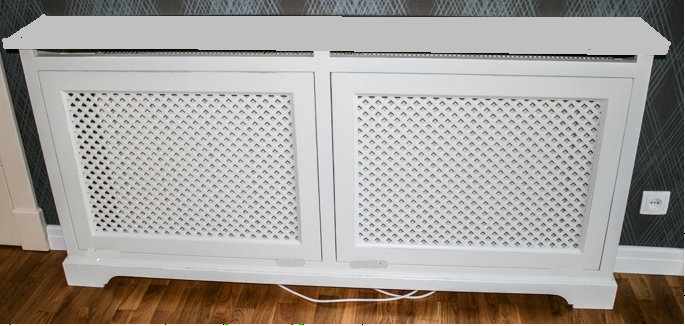 Wymiary  pobrać z natury1 szt2/3Pokój biurowy2 PB – Komoda Biedermeierwys. 90 -110 cm, szer.90-120 cm, gł. zewn. ok.46cmKomoda z pólkami – rozstaw na segregatory, zamykana na klucz, dopasować do istniejącego wyposażenia pokoju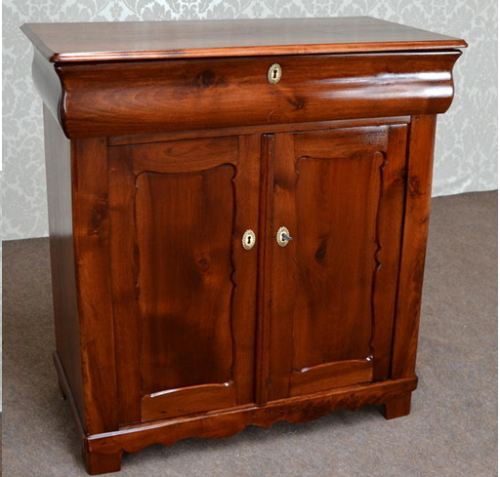 1 szt2/3Pokój biurowy5 PB –Lampa na biurkoWysokość 59 cm, klosz – 23 cm x 14 cm, podstawa śr. 16 cmdopasować  stylistycznie  do istniejącego wyposażenia pokoju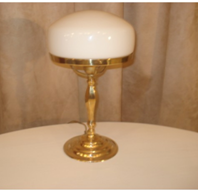 1szt2/3Pokój biurowy7 PB- Lustro w drewnianej ramiewym:
 wys. 81, szer. 64,5 cmLustro w mahoniowej ramie w stylu Bedermeier,
intarsja żyłkowa
tafla współczesna, dopasować  stylistycznie  do istniejącego wyposażenia pokoju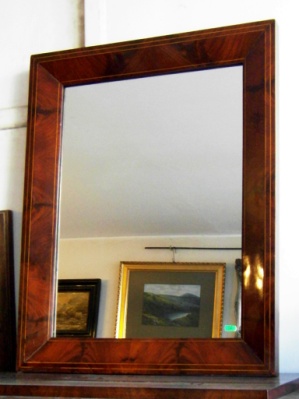 1 szt2/3Pokój biurowy9PB- Obudowa grzejnika – z siatką mosiężną lub drewnianą,   Wym około:Wys, 55 x szer. 100Gł. 35 cmObudowa stojąca na blacie podokiennymWykonana w masywu dębowego w kolorze Ral1013 alternatywnie z Siatką drewnianą lubsiatka mosiężnąFront obudowy 1 elementowy ( bez podziału środkowego)Wymiary  pobrać z natury1 szt2/4Salon literacki3SL-  Lustro biedermeierwym: 
wys. 135, szer. 68,5 cmLustro w ramie w stylu Biedermeier, okleina orzechowa,
czernione kapitele i bazy półkolumn, listwa gzymsowa, dopasować  stylistycznie  do istniejącego wyposażenia pokoju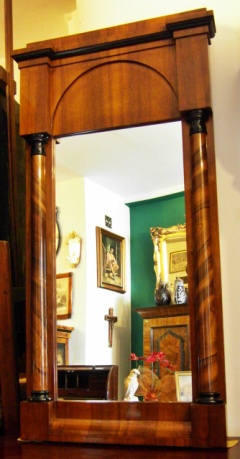 1 szt2/4Salon literacki7 SL- Stół okrągły dużyWysokość: ok. 75 cm-77 cm
Średnica blatu:. 110 -140cm dopasować  stylistycznie  do istniejącego wyposażenia pokoju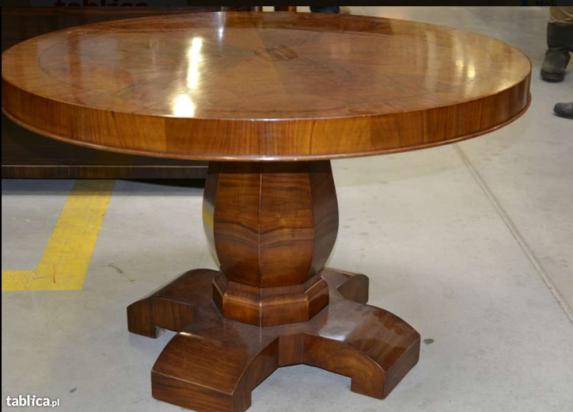 1 szt2/4Salon literacki9 SL- Witrynabibliotekawys.193,5 dł. 199 gł. 40Biblioteka oszklona bardzo funkcjonalna, pojemna , Możliwość zakupu w komplecie z biurkiem i serwantką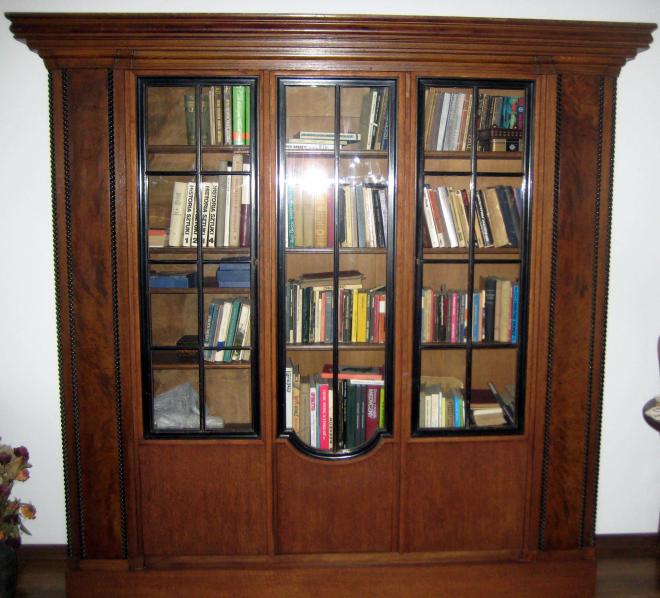 1 szt2/4Salon literacki13 SL- Duża lampa Tiffany wysokość 50 cm, klosz 36 x 36 cm,Duża lampa Tiffany    13SLLampa ze szkła witrażowego . Klosz o wspaniałych ażurowych wykończeniach wykonany ręcznie ze szkiełek w wielu odcieniach beżu i bursztynu. Metalowa noga lampy ma klasycystyczny kształt kolumnowy. 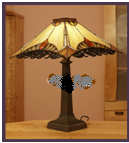 1 szt2/4Salon literacki20SL- Obudowa grzejnika – z siatką mosiężną lub drewnianą,   Wym około:Wys, 55 x szer. 110Gł. 35 cmObudowa stojąca na blacie podokiennymWykonana w masywu dębowego w kolorze Ral1013 alternatywnie z Siatką drewnianą lubsiatka mosiężnąFront obudowy 1 elementowy ( bez podziału środkowego)Wymiary  pobrać z natury2 szt2/10Hall2 Hall2P- Lustro eklektyczne w drewnianej ramieWysokość : 105 cm Szerokość : 160 cmRama zdobiona stopniowanym gzymsem z rzeźbioną drobną kostką poniżej. Boczne części ramy zdobią dwie rzeźbione kolumny, które rozmieszczone są na długości całego lustra.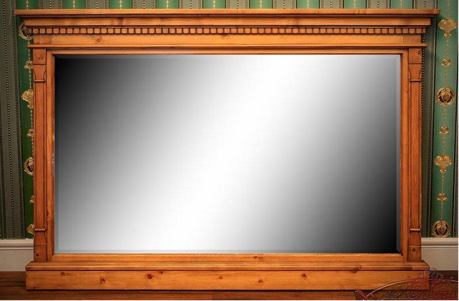 1 szt2/10HallObudowa grzejnika – z siatką mosiężną lub drewnianą,   Wym około:Wys, 65 x szer. 145Gł. 35 cmObudowa stojąca na podłodzeWykonana w masywu dębowego w kolorze Ral1013 alternatywnie z Siatką drewnianą lubsiatka mosiężnąFront obudowy 1 elementowy ( bez podziału środkowego)Wymiary  pobrać z natury1 szt 2/11Pracownia  badań3 PBN – lampa stojąca  w stylu secesyjnymWys. 160cm, śr. klosza ok.40cm wys. klosza 40 cmDopasować  stylistycznie  do istniejącego wyposażenia pokoju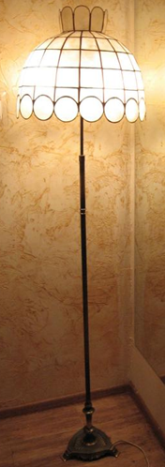 1 szt2/11Pracownia  badań9 PBN- komoda -biblioteka W stylu scecesyjnymWymiary ok.  szer. 150 wys. 120cmgł. 40 cm głDopasować  stylistycznie  do istniejącego wyposażenia pokoju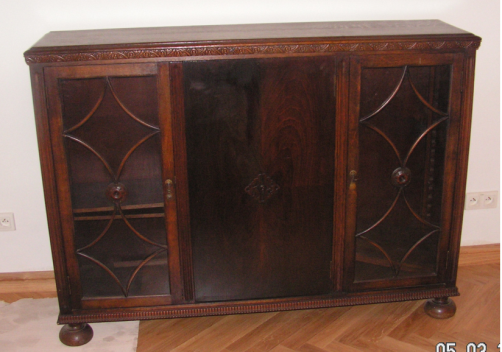 1 sztObudowa grzejnika – z siatką mosiężną lub drewnianą,   Wym około:Wys, 62 x szer. 110Gł. 35 cmObudowa stojąca na podłodzeWykonana w masywu dębowego w kolorze Ral1013 alternatywnie z Siatką drewnianą lubsiatka mosiężnąFront obudowy 1 elementowy ( bez podziału środkowego)Wymiary  pobrać z natury1 sztRazem wyposażenie Razem wyposażenie 